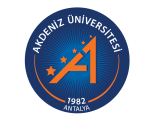 AKDENİZ ÜNİVERSİTESİTurizm Fakültesi, Turizm İşletmeciliği Bölümü              %100 İngilizce Programı                                              2022-2023 Eğitim-Öğretim Yılı Müfredatı Students will study English compulsory preparation for 2 semestersPrep. Year1.Year Fall Semester1.Year Fall Semester1.Year Fall Semester1.Year Fall Semester1.Year Fall Semester1.Year Fall Semester1.Year Fall SemesterZorunlu Dersler Zorunlu Dersler Zorunlu Dersler Zorunlu Dersler Zorunlu Dersler Zorunlu Dersler Zorunlu Dersler Course  CodeNameKoşul*TUK**AKTSAçıklamaTDB101TURKISH LANGUAGE IZ2022ATA101ATATURK’S PRINCIPLES AND HISTORY OF TURKISH REVOLUTION IZ2022TMP101GENERAL TOURISMZ3036TMP103INTRODUCTION TO BUSINESSZ3036TMP105TOURISM ETHICS AND LEGISLATIONZ3036Zorunlu Seçmeli Dersler (One course from each language)Zorunlu Seçmeli Dersler (One course from each language)Zorunlu Seçmeli Dersler (One course from each language)Zorunlu Seçmeli Dersler (One course from each language)Zorunlu Seçmeli Dersler (One course from each language)Zorunlu Seçmeli Dersler (One course from each language)Zorunlu Seçmeli Dersler (One course from each language)Ders KoduDersin AdıKoşul*TUK**AKTSAçıklamaTİP121RUSSIAN IZ/S4048TİP123GERMAN IZ/S4048TİP125ENGLISH I (Occupatıonal)Z/S4048TİP127FRENCH IZ/S4048TDB115ACADEMİC TURKISH IS20001.Year Spring Semester                                                 1.Year Spring Semester                                                 1.Year Spring Semester                                                 1.Year Spring Semester                                                 1.Year Spring Semester                                                 1.Year Spring Semester                                                 1.Year Spring Semester                                                 Zorunlu Dersler Zorunlu Dersler Zorunlu Dersler Zorunlu Dersler Zorunlu Dersler Zorunlu Dersler Zorunlu Dersler Course  CodeNameKoşul*TUK**AKTSAçıklamaTDB102TURKISH LANGUAGE IIZ2022ATA102ATATURK’S PRINCIPLES AND HISTORY OF TURKISH REVOLUTION IIZ2022ENF141USİNG OF INFORMATİON TECHNOLOGİESZ3034TMP102BUSINESS MATHEMATICSZ3036TMP104TOURISM GEOGRAPHYZ3036KPD102CAREER PLANNINGZ1012Zorunlu Seçmeli Dersler (One course from each language)Zorunlu Seçmeli Dersler (One course from each language)Zorunlu Seçmeli Dersler (One course from each language)Zorunlu Seçmeli Dersler (One course from each language)Zorunlu Seçmeli Dersler (One course from each language)Zorunlu Seçmeli Dersler (One course from each language)Zorunlu Seçmeli Dersler (One course from each language)Course  CodeNameKoşul*TUK**AKTSAçıklamaTİP122RUSSIAN IIZ/S4048TİP124GERMAN IIZ/S4048TİP126ENGLISH II (Occupatıonal)Z/S4048TİP128FRENCH IIZ/S4048EMD101TURKISH AS A FOREIGN LANGUAGES3035TDB116ACADEMİC TURKISH IIS20002.Year Fall Semester 2.Year Fall Semester 2.Year Fall Semester 2.Year Fall Semester 2.Year Fall Semester 2.Year Fall Semester 2.Year Fall Semester 2.Year Fall Semester Zorunlu Dersler Zorunlu Dersler Zorunlu Dersler Zorunlu Dersler Zorunlu Dersler Zorunlu Dersler Zorunlu Dersler Zorunlu Dersler Course  CodeNameNameKoşul*TUK**AKTSAçıklamaTMP201TOURIST BEHAVIORTOURIST BEHAVIORZ3036TMP203ACCOUNTINGACCOUNTINGZ3035TMP205MANAGEMENT AND ORGANISATIONMANAGEMENT AND ORGANISATIONZ3035Zorunlu Seçmeli DerslerELECTIVE COURSES (One course from each language and field electives will be taken)	Zorunlu Seçmeli DerslerELECTIVE COURSES (One course from each language and field electives will be taken)	Zorunlu Seçmeli DerslerELECTIVE COURSES (One course from each language and field electives will be taken)	Zorunlu Seçmeli DerslerELECTIVE COURSES (One course from each language and field electives will be taken)	Zorunlu Seçmeli DerslerELECTIVE COURSES (One course from each language and field electives will be taken)	Zorunlu Seçmeli DerslerELECTIVE COURSES (One course from each language and field electives will be taken)	Zorunlu Seçmeli DerslerELECTIVE COURSES (One course from each language and field electives will be taken)	Zorunlu Seçmeli DerslerELECTIVE COURSES (One course from each language and field electives will be taken)	Course  CodeNameKoşul*Koşul*TUK**AKTSAçıklamaTMP207ALTERNATIVETOURISM   Z/S   Z/S  3  0   3         6TMP209ROOMS DIVISION MANAGEMENTZ/SZ/S3036TMP211RESEARCH METHODSZ/SZ/S3036TMP213TRAVEL AGENCY AND TOUR OPERATINGZ/SZ/S3036TİP221RUSSIAN IIIZ/SZ/S4048TİP223GERMAN IIIZ/SZ/S4048TİP225ENGLISH III (Occupatıonal)Z/SZ/S4048TİP227FRENCH IIIZ/SZ/S40482.Year Spring Semester                                                 2.Year Spring Semester                                                 2.Year Spring Semester                                                 2.Year Spring Semester                                                 2.Year Spring Semester                                                 2.Year Spring Semester                                                 2.Year Spring Semester                                                 Zorunlu Dersler Zorunlu Dersler Zorunlu Dersler Zorunlu Dersler Zorunlu Dersler Zorunlu Dersler Zorunlu Dersler Course  CodeNameKoşul*TUK**AKTSAçıklamaTMP202ECONOMYZ3035TMP204ACCOUNTING PRACTICESZ3036 TMP206MARKETINGZ3035Zorunlu Seçmeli DerslerELECTIVE COURSES (One course from each language and field electives will be taken)Zorunlu Seçmeli DerslerELECTIVE COURSES (One course from each language and field electives will be taken)Zorunlu Seçmeli DerslerELECTIVE COURSES (One course from each language and field electives will be taken)Zorunlu Seçmeli DerslerELECTIVE COURSES (One course from each language and field electives will be taken)Zorunlu Seçmeli DerslerELECTIVE COURSES (One course from each language and field electives will be taken)Zorunlu Seçmeli DerslerELECTIVE COURSES (One course from each language and field electives will be taken)Zorunlu Seçmeli DerslerELECTIVE COURSES (One course from each language and field electives will be taken)Course  CodeNameKoşul*TUK**AKTSAçıklamaTMP208TOURIST GUIDANCE   Z/S  3  0   3    6TMP210CULTURAL HERITAGE MANAGEMENTZ/S3036TMP212DESTINATION MANAGEMENTZ/S3036TMP214RECREATION MANAGEMENTZ/S3036TİP222RUSSIAN IVZ/S4048TİP224GERMAN IVZ/S4048TİP226ENGLISH IV (Occupatıonal)Z/S4048TİP228FRENCH IVZ/S40483.Year Fall Semester3.Year Fall Semester3.Year Fall Semester3.Year Fall Semester3.Year Fall Semester3.Year Fall Semester3.Year Fall SemesterZorunlu Dersler Zorunlu Dersler Zorunlu Dersler Zorunlu Dersler Zorunlu Dersler Zorunlu Dersler Zorunlu Dersler Course  CodeNameKoşul*TUK**AKTSAçıklamaTMP301BUSINESS FINANCEZ3035 TMP303HUMAN RESOURCE MANAGEMENTZ3036TMP305ORGANIZATIONAL BEHAVIORZ3035Zorunlu Seçmeli DerslerELECTIVE COURSES (One course from each language and field electives will be taken)Zorunlu Seçmeli DerslerELECTIVE COURSES (One course from each language and field electives will be taken)Zorunlu Seçmeli DerslerELECTIVE COURSES (One course from each language and field electives will be taken)Zorunlu Seçmeli DerslerELECTIVE COURSES (One course from each language and field electives will be taken)Zorunlu Seçmeli DerslerELECTIVE COURSES (One course from each language and field electives will be taken)Zorunlu Seçmeli DerslerELECTIVE COURSES (One course from each language and field electives will be taken)Zorunlu Seçmeli DerslerELECTIVE COURSES (One course from each language and field electives will be taken)Course  CodeNameKoşul*TUK**AKTSAçıklamaTMP307EVENT MANAGEMENT    Z/S  3  0   3    6TMP309FOOD AND BEVERAGE MANAGEMENTZ/S3036TMP311HOTEL OPERATION SYSTEMSZ/S2136TİP313COMMUNICATION AND BEHAVIORAL Z/S3036TİP331RUSSIAN VZ/S4048TİP333GERMAN VZ/S4048TİP335ENGLISH V (Occupatıonal)Z/S4048TİP337FRENCH VZ/S40483.Year Spring Semester                                                 3.Year Spring Semester                                                 3.Year Spring Semester                                                 3.Year Spring Semester                                                 3.Year Spring Semester                                                 3.Year Spring Semester                                                 3.Year Spring Semester                                                 3.Year Spring Semester                                                 3.Year Spring Semester                                                 3.Year Spring Semester                                                 Zorunlu Dersler Zorunlu Dersler Zorunlu Dersler Zorunlu Dersler Zorunlu Dersler Zorunlu Dersler Zorunlu Dersler Zorunlu Dersler Zorunlu Dersler Zorunlu Dersler Course  CodeNameKoşul*TTUUK**K**AKTSAçıklamaTMP302TOURISM SOCIOLOGYZ3300335TMP304TOURISM INFORMATION SYSTEMSZ3300335TMP306SUSTAINABLE TOURISMZ3300336Zorunlu Seçmeli DerslerELECTIVE COURSES (One course from each language and field electives will be taken)Zorunlu Seçmeli DerslerELECTIVE COURSES (One course from each language and field electives will be taken)Zorunlu Seçmeli DerslerELECTIVE COURSES (One course from each language and field electives will be taken)Zorunlu Seçmeli DerslerELECTIVE COURSES (One course from each language and field electives will be taken)Zorunlu Seçmeli DerslerELECTIVE COURSES (One course from each language and field electives will be taken)Zorunlu Seçmeli DerslerELECTIVE COURSES (One course from each language and field electives will be taken)Zorunlu Seçmeli DerslerELECTIVE COURSES (One course from each language and field electives will be taken)Zorunlu Seçmeli DerslerELECTIVE COURSES (One course from each language and field electives will be taken)Zorunlu Seçmeli DerslerELECTIVE COURSES (One course from each language and field electives will be taken)Zorunlu Seçmeli DerslerELECTIVE COURSES (One course from each language and field electives will be taken)Course  CodeNameKoşul*TUUK**K**AKTSAKTSAçıklamaTMP308TOURISM MANAGEMENT MODELS    Z/S3003366TMP310COST AND MANEGEMENT ACCOUNTINGZ/S3003366TMP312TOURISM MARKETING COMMUNICATIONZ/S30066TMP314TRAVEL AGENT OPERATION SYSTEMSZ/S2113366GNC318VOLUNTEER STUDİESZ/S1222266TİP332RUSSIAN VIZ/S4004488TİP334GERMAN VIZ/S4004488TİP336ENGLISH VI (Occupatıonal)Z/S4004488TİP338FRENCH VIZ/S40044884.Year Fall Semester 4.Year Fall Semester 4.Year Fall Semester 4.Year Fall Semester 4.Year Fall Semester 4.Year Fall Semester 4.Year Fall Semester 4.Year Fall Semester 4.Year Fall Semester 4.Year Fall Semester 4.Year Fall Semester 4.Year Fall Semester Zorunlu Dersler Zorunlu Dersler Zorunlu Dersler Zorunlu Dersler Zorunlu Dersler Zorunlu Dersler Zorunlu Dersler Zorunlu Dersler Zorunlu Dersler Zorunlu Dersler Zorunlu Dersler Zorunlu Dersler Course  CodeNameNameKoşul*Koşul*TTUUK**K**AKTSAçıklamaTMP401STRATEGIC MANAGEMENTSTRATEGIC MANAGEMENTZZ3300336TMP403INVESTMENT PROJECT ANALYSISINVESTMENT PROJECT ANALYSISZZ3300335TMP405CONTEMPORARY MANAGEMENT APPROACHESCONTEMPORARY MANAGEMENT APPROACHESZZ3300335Zorunlu Seçmeli DerslerELECTIVE COURSES (One course from each language and field electives will be taken)Zorunlu Seçmeli DerslerELECTIVE COURSES (One course from each language and field electives will be taken)Zorunlu Seçmeli DerslerELECTIVE COURSES (One course from each language and field electives will be taken)Zorunlu Seçmeli DerslerELECTIVE COURSES (One course from each language and field electives will be taken)Zorunlu Seçmeli DerslerELECTIVE COURSES (One course from each language and field electives will be taken)Zorunlu Seçmeli DerslerELECTIVE COURSES (One course from each language and field electives will be taken)Zorunlu Seçmeli DerslerELECTIVE COURSES (One course from each language and field electives will be taken)Zorunlu Seçmeli DerslerELECTIVE COURSES (One course from each language and field electives will be taken)Zorunlu Seçmeli DerslerELECTIVE COURSES (One course from each language and field electives will be taken)Zorunlu Seçmeli DerslerELECTIVE COURSES (One course from each language and field electives will be taken)Zorunlu Seçmeli DerslerELECTIVE COURSES (One course from each language and field electives will be taken)Zorunlu Seçmeli DerslerELECTIVE COURSES (One course from each language and field electives will be taken)Course  CodeNameKoşul*Koşul*TTUUK**K**AKTSAKTSAçıklamaTMP407PERFORMANCE MEASUREMENT AND MANAGEMENT   Z/S   Z/S   3   3   0   0  3  3       6       6TMP409TOURISM MARKETING MANAGEMENTZ/SZ/S33003366TMP411ENTREPRENEURSHIPZ/SZ/S33003366TMP413SEMINARZ/SZ/S33003366TİP431RUSSIANVIIZ/SZ/S44004488TİP433GERMANVIIZ/SZ/S44004488TİP435ENGLISH VIIZ/SZ/S44004488TİP437FRENCH VIIZ/SZ/S440044884.Year Spring Semester                                                 4.Year Spring Semester                                                 4.Year Spring Semester                                                 4.Year Spring Semester                                                 4.Year Spring Semester                                                 4.Year Spring Semester                                                 4.Year Spring Semester                                                 Zorunlu Dersler Zorunlu Dersler Zorunlu Dersler Zorunlu Dersler Zorunlu Dersler Zorunlu Dersler Zorunlu Dersler Course  CodeNameKoşul*TUK**AKTSAçıklamaTİP402TRAINING IN THE WORK PLACE(TOURISM INTERN)Z04230